2Pod krivičnom i materijalnom odgovornošću izjavljujem da su svi navedeni podaci u obrascu istiniti.   DA   NEMjesto i datum:______________________________________________________________Ispunio i za točnost podataka odgovora (potpis):___________________________________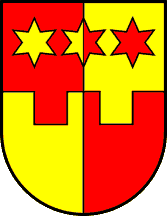 KRAPINSKO-ZAGORSKA ŽUPANIJAUPRAVNI ODJEL ZA GOSPODARSTVO, POLJOPRIVREDU, PROMET I KOMUNALNU INFRASTRUKTURU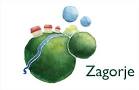 ZAHTJEV ZA POTPORU ZA POBOLJŠANJE UVJETA UZGOJA ZAGORSKOG PURANA NA PODRUČJU KRAPINSKO-ZAGORSKE ŽUPANIJE U 2019. GODINI1.OPĆI PODACI O PODNOSITELJU ZAHTJEVA IME I PREZIME  NAZIV  OPG-a/OBRTA/TRGOVAČKOG DRUŠTVA/ZADRUGE ADRESA PREBIVALIŠTA/SJEDIŠTA (mjesto, ulica, kb)GRAD/OPĆINA (br. pošte, naziv)BROJ TEL/MOB/FAXE-MAILMATIČNI BROJ POLJOPRIVREDNOG GOSPODARSTVAOIBIDENTIFIKACIJSKA KARTICA GOSPODARSTVA (SERIJSKI BROJ)JEDINSTVENI IDENTIFIKACISKI BROJ GOSPODARSTVANAZIV BANKE I SJEDIŠTE BROJ ŽIRO RAČUNA2.  PODACI O UZGOJU ZAGORSKOG PURANA NA POLJOPRIVREDNOM GOSPODARSTVU2.  PODACI O UZGOJU ZAGORSKOG PURANA NA POLJOPRIVREDNOM GOSPODARSTVUBROJ MATIČNIH JATA BROJ KLJUNOVA U MATIČNIM JATIMA3.  BROJ KLJUNOVA NOVO IZVALJENIH PURIĆA ZAGORSKOG PURANA KOJI SU UPISANI U JRDŽ3.  BROJ KLJUNOVA NOVO IZVALJENIH PURIĆA ZAGORSKOG PURANA KOJI SU UPISANI U JRDŽBROJ NOVO IZVALJANIH KLJUNOVA4.TROŠKOVI ZA PROVEDBU PLANIRANOG ULAGANJA4.TROŠKOVI ZA PROVEDBU PLANIRANOG ULAGANJA4.TROŠKOVI ZA PROVEDBU PLANIRANOG ULAGANJA4.TROŠKOVI ZA PROVEDBU PLANIRANOG ULAGANJA4.TROŠKOVI ZA PROVEDBU PLANIRANOG ULAGANJARED.BR.NAZIV TROŠKOVABROJ PONUDE,  PREDRAČUNA, RAČUNA ILI UGOVORA UKUPAN TROŠAK BEZ PDV-A (U KN)UKUPAN TROŠAK S PDV-OM (U KN)1.2.3.4.5.UKUPNO5.  PODACI O OGRADI5.  PODACI O OGRADIDUŽINA OGRADE (u metrima)VISINA OGRADE (u metrima)OGRAĐENA POVRŠINA U (m²)6. OPIS POLJOPRIVREDNOG GOSPODARSTVA S OPISOM PLANIRANOG ULAGANJApotrebno je ukratko opisati poljoprivredno gospodarstvo, opis postojeće proizvodnje zagorskog purana, prihod od prodaje,(oprema, mehanizacija, građevine itd.), opis ulaganja u unapređenje proizvodnje zagorskog purana (kupnja materijala za ogradu i/ili opreme za valjenje purića). 7. PODACI O MJESTU ULAGANJA7. PODACI O MJESTU ULAGANJAADRESA ULAGANJA